Rastita sen ruoka-aineen kuva, jonka nimen kuulet Qr-koodin luettuasi.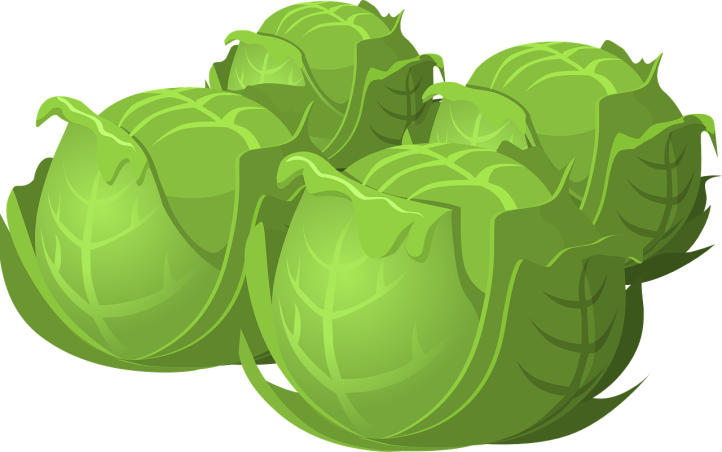 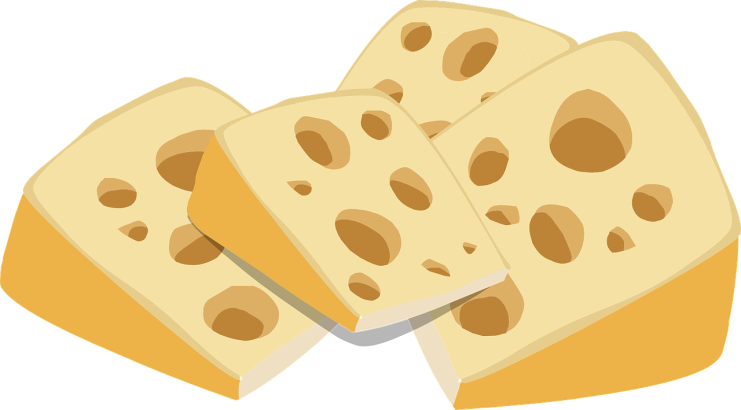 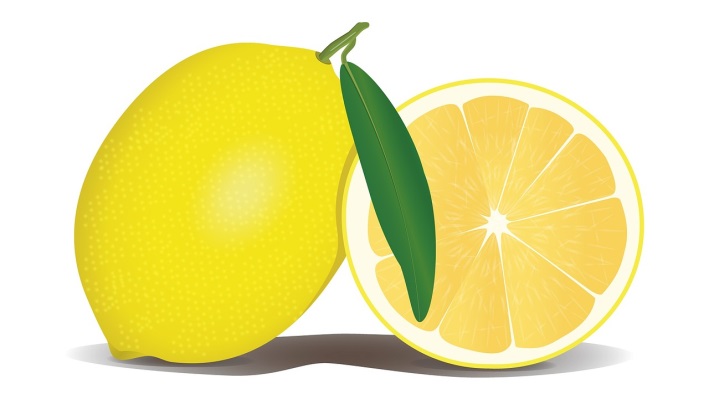 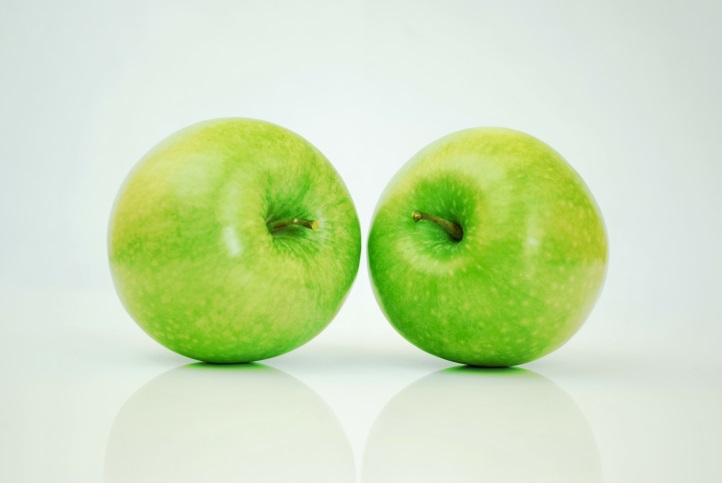 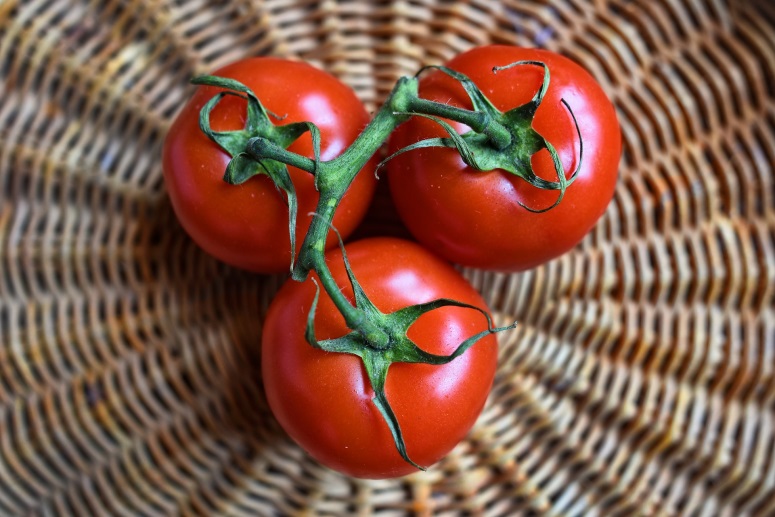 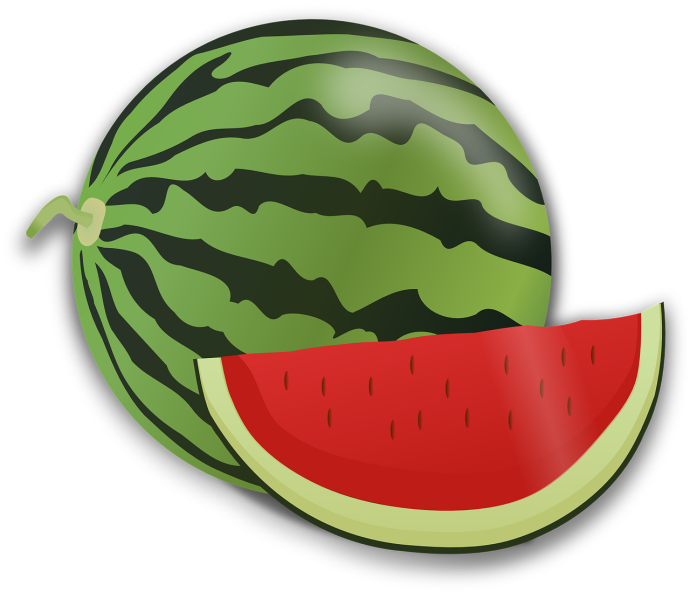 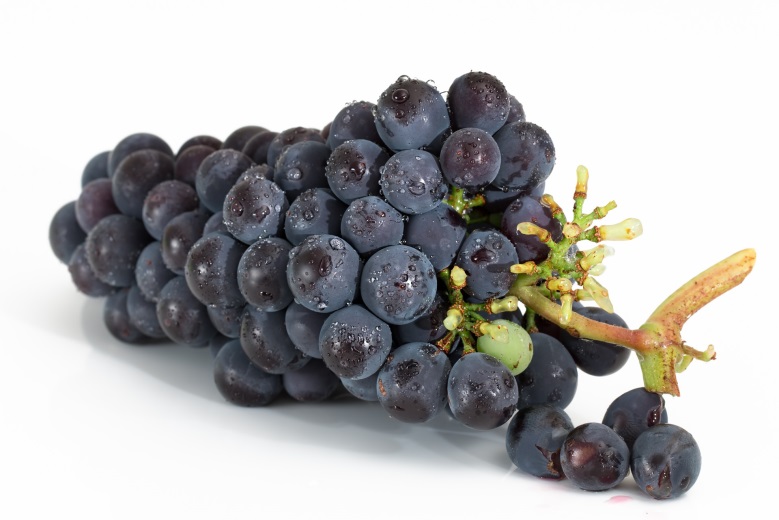 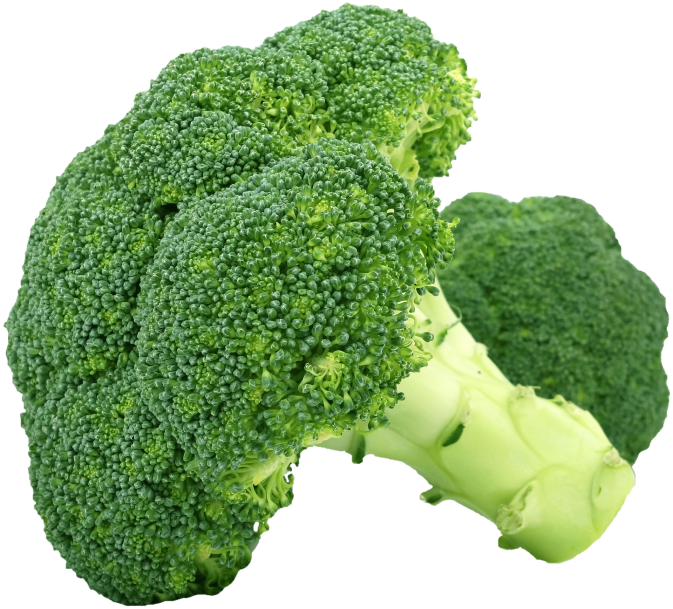 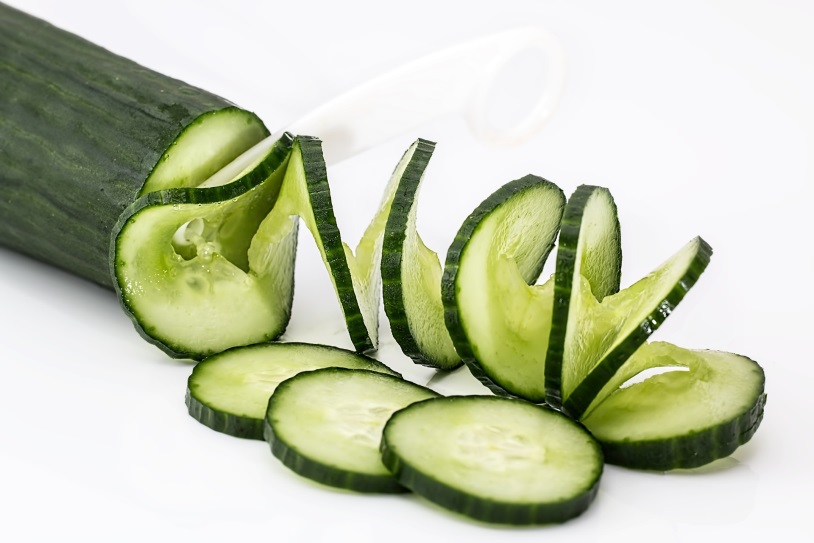 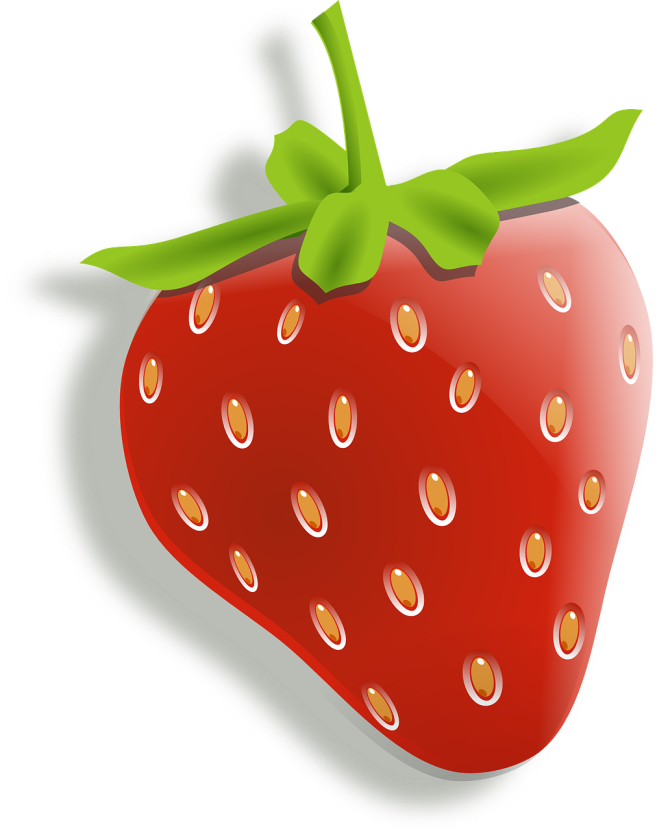 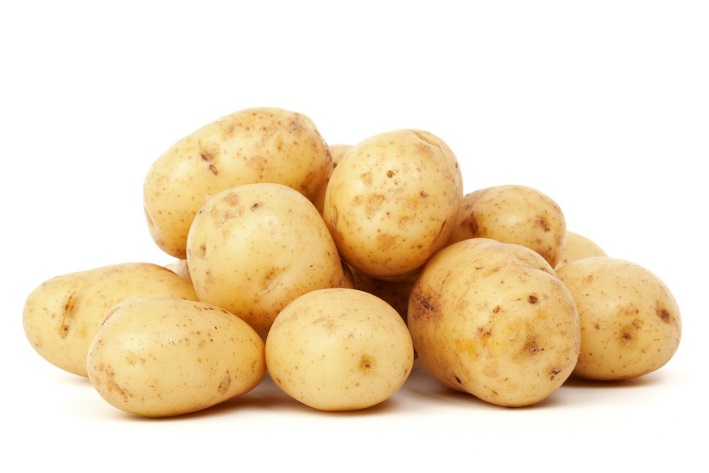 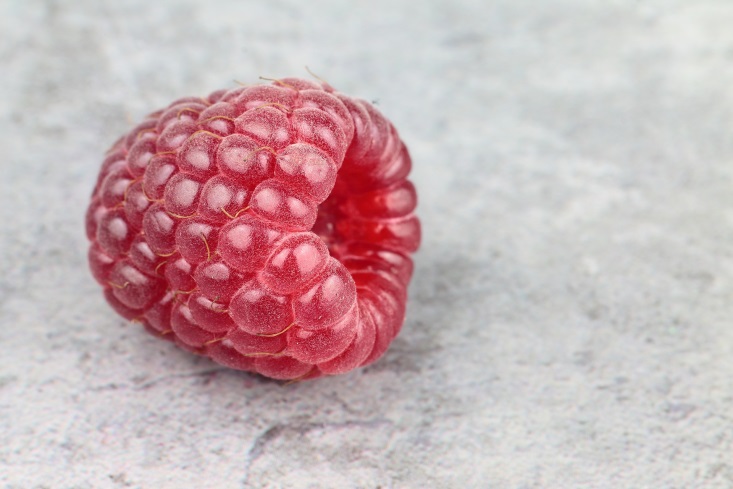 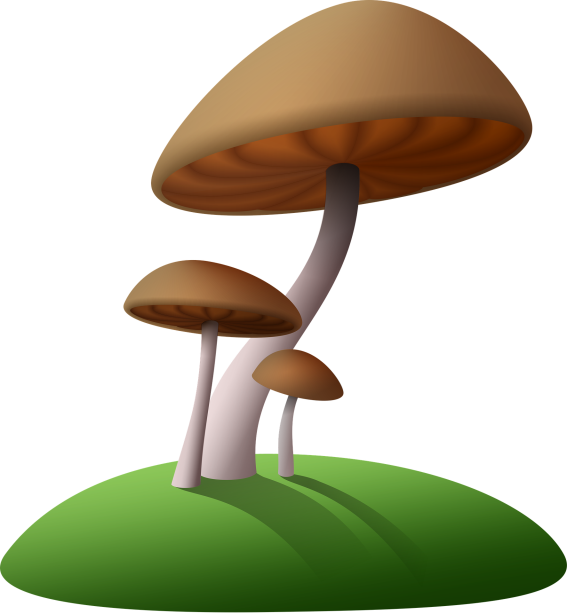 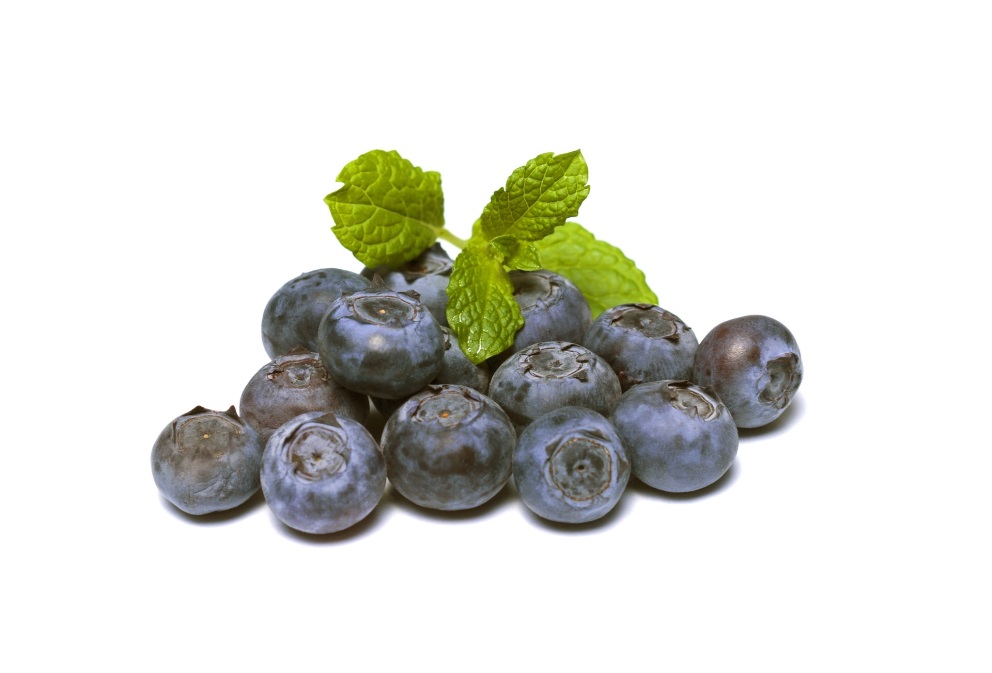 